Пресс КД 2128 пневматический(инвентарный номер 416000)Предназначен для изготовления деталей из листового материала с использованием операций холодной штамповки: вырубки, пробивки отверстий, гибки, неглубокой вытяжки и т.д.
Кривошипно-шатунные прессы КД2128 простого действия предназначены для выполнения различных операций холодной штамповки листового материала. 
Это оборудование может работать как на одиночных, так и на непрерывных ходах (при оснащении автоматическими подачами - шиберными, валковыми). Пресс, оснащённый автоматической подачей, может использоваться в автоматических и поточных линиях. 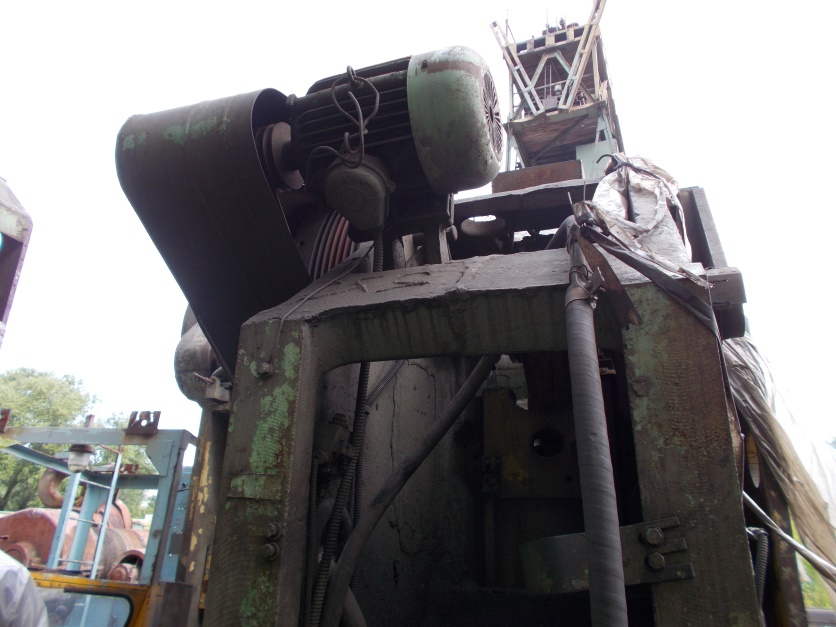 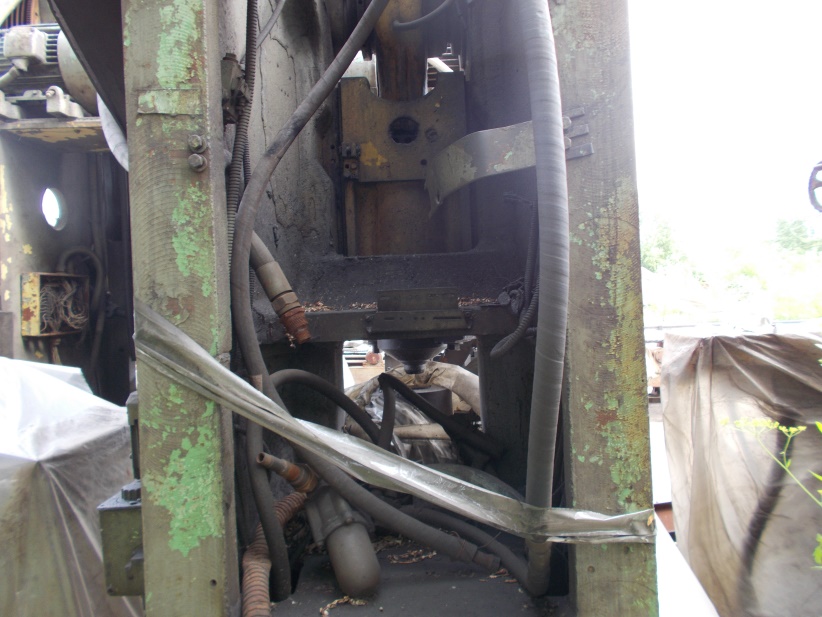 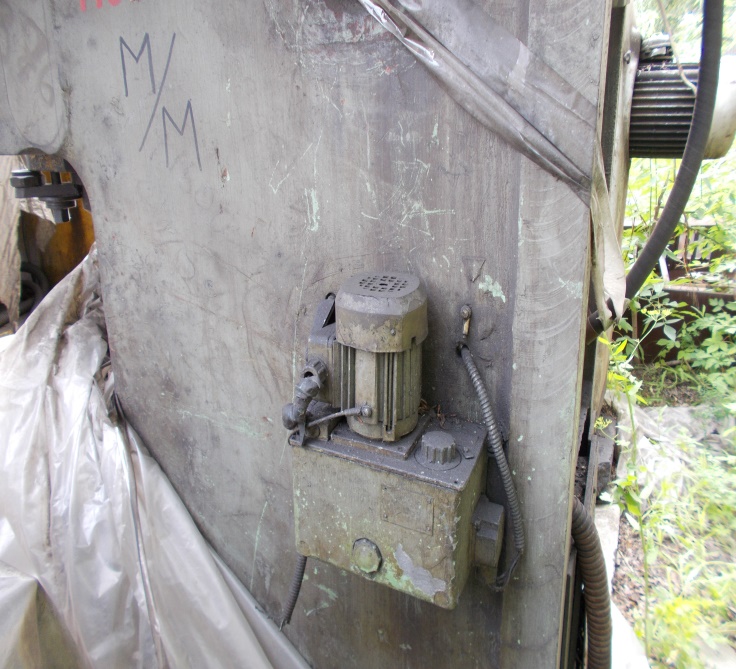 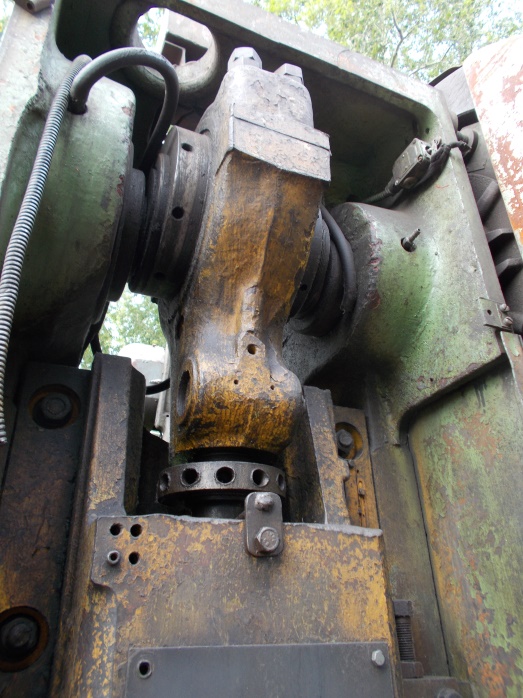 ЦЕНА договорнаяТехнические характеристики КД2128:____________________________________________________________________________________Производитель:ЗАО "Нелидовский завод гидравлических прессов" | Машиностроительное Предприятие "ПромСтройМаш"Номинальное усилие пресса, кН:630 Ход ползуна(стола), мм:90 Ход ползуна регулируемый, мм:10/100 Число ходов ползуна в минуту:140/45 Макс, расстояние между столом и ползуном, мм:340 Размеры стола, мм:800x560 Ширина стола, мм:800 Расстояние от оси штока до станины, мм:300 Толщина подштамповой плиты, мм:85 Угол наклона станины, град:0 Макс. ход выталкивателя в ползуне, мм:50 Давление в гидросистеме, МПа:0.8 Тип системы управления:электрическая Тип привода:кривошипный Рабочее давление сжатого воздуха, МПа:0.35 Напряжение питания, В:3x380 Потребляемая мощность, кВт:8.5 Габаритные размеры, мм:1530x1680x3000 Масса, кг:6275 Производитель:ЗАО "Нелидовский завод гидравлических прессов" | Машиностроительное Предприятие "ПромСтройМаш"Номинальное усилие пресса, кН:630 Ход ползуна(стола), мм:90 Ход ползуна регулируемый, мм:10/100 Число ходов ползуна в минуту:140/45 Макс, расстояние между столом и ползуном, мм:340 Размеры стола, мм:800x560 Ширина стола, мм:800 Расстояние от оси штока до станины, мм:300 Толщина подштамповой плиты, мм:85 Угол наклона станины, град:0 Макс. ход выталкивателя в ползуне, мм:50 Давление в гидросистеме, МПа:0.8 Тип системы управления:электрическая Тип привода:кривошипный Рабочее давление сжатого воздуха, МПа:0.35 Напряжение питания, В:3x380 Потребляемая мощность, кВт:8.5 Габаритные размеры, мм:1530x1680x3000 Масса, кг:6275 Номинальное усилие пресса, кН63тХод ползуна, ммХод ползуна, ммнаименьший10наибольший100Число ходов ползуна в мин-1 360х240Размеры столаРазмеры столаспереди-назад560слева-направо800Расстояние от оси ползуна до станины (вылет), мм300Наибольшее расстояние между столом и ползуном в его нижнем положении при наибольшем ходе, мм340Расстояние в свету между стойками станины, мм340Габаритные размеры, ммГабаритные размеры, ммспереди-назад1680слева-направо1530высота3000Масса, кг6275